Kapatsyna MykhayloExperience:Position applied for: FitterDate of birth: 28.12.1970 (age: 46)Citizenship: UkraineResidence permit in Ukraine: YesCountry of residence: UkraineCity of residence: IzmailContact Tel. No: +38 (048) 414-00-28 / +38 (063) 440-26-48E-Mail: kapa19_70@mail.ruSkype: kapa19_70U.S. visa: NoE.U. visa: NoUkrainian biometric international passport: Not specifiedDate available from: 01.04.2017English knowledge: ModerateMinimum salary: 2000 $ per month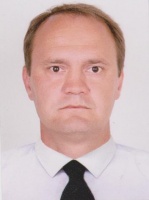 PositionFrom / ToVessel nameVessel typeDWTMEBHPFlagShipownerCrewingFitter20.06.2016-14.12.2016CSCC ShanghaiCar Carrier41009MAN-BW8S50MC12600BagamasShanghai Maritime LimitedVita MaritimeFitter20.06.2015-26.01.2016MarthaBulk Carrier153000MAN-BW6S70MC14300LiberiaJMK BlumentalVita MaritimeFitter29.12.2014-29.04.2015Kiel traderContainer Ship25708MAN-BW20930MaltaLomarVita MaritimeFitter01.12.2013-19.05.2014Conti PyritBulk Carrier57000MAN-BW9480LiberiaUkrfferiFitter16.09.2012-10.06.2013Great MaryBulk Carrier32531Mitsubishi9600Marshal IslandElviktorFitter26.06.2011-21.01.2012Magnum PowerBulk Carrier53479MAN-BW9480Mrshal IslandElviktorFitter03.09.2009-11.12.2009JuttaDry Cargo17671MAN B&W7S50MC13610BAGAMASMC Jutta Gmbh&Co. KGUNIVISFitter10.09.2008-05.03.2009JuttaDry Cargo17671MAN B&W7S50MC13610BAGAMASMC Jutta Gmbh&Co. KGUNIVISFitter02.10.2007-25.03.2008Sevinc DBulk Carrier27358Sulzer11550MOLDOVADream Balk Shiping CoSealifeFitter23.10.2006-15.05.2007AtaduruBulk Carrier19031Sulzer12000PANAMAAtaduru Maritime &Trading. LtdSealifeMotorman 1st class00.00.0000-01.09.2006Sider PowerBulk Carrier10421MAN B&W6L35MC5300ItalySider Navegacao LdaLibra